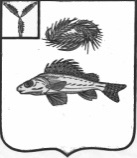 СОВЕТПЕРЕКОПНОВСКОГО МУНИЦИПАЛЬНОГО ОБРАЗОВАНИЯЕРШОВСКОГО МУНИЦИПАЛЬНОГО РАЙОНА САРАТОВСКОЙ ОБЛАСТИРЕШЕНИЕот  24.08.2020 года								№ 34-96О внесении изменений и дополнений врешение Совета Перекопновского муниципальногообразования Ершовского муниципального районаСаратовской области от 19 декабря 2019 года № 27-67«О бюджете Перекопновскогомуниципальногообразования Ершовского муниципального района Саратовской области на 2020 год»На основании ст. 21 Устава Перекопновского муниципального образования Ершовского муниципального  района  Саратовской области и руководствуясь Федеральным Законом от 06.10.2003 г. №131-ФЗ "Об общих принципах организации местного самоуправления в Российской Федерации", Совет Перекопновского муниципального образования РЕШИЛ:  1.Внести в решение Совета Перекопновского муниципального образования Ершовскогорайона Саратовской области от 19 декабря 2019 года № 27-67 «О бюджете Перекопновского муниципального образования Ершовского района Саратовкой области на 2020 год» следующие изменения: 1.1.Пункт 1 изложить в новой редакции: «Утвердить основные характеристики бюджета Перекопновского муниципального образования Ершовского муниципального района Саратовской области на 2020 год: -общий объем доходов в сумме		6778,9тыс. руб.;-общий объем расходов в сумме		6976,9тыс. руб.; -профицит, дефицит в сумме		198,0тыс. руб.; - общий объем бюджетных ассигнований, направляемых на исполнение публичных нормативных обязательств 38,4  тыс. руб.Утвердить верхний предел муниципального долга по состоянию на 1 января 2021 года в размере 2373,2 тыс. руб., в том числе верхний предел долга по муниципальным гарантиям 0,0 тыс. руб.».1.2. Приложение № 2 изложить в следующей редакции:                                                                                 Приложение №2 к решениюСовета  Перекопновского МОЕршовского муниципального района Саратовской области             от19.12.2019года № 27-67Поступления собственных доходов и межбюджетных трансфертов из областного бюджета и бюджета Ершовского муниципального района Саратовской области в бюджет Перекопновского муниципального образования Ершовского муниципального районаСаратовской области на 2020 год        1.3. Приложение № 3 изложить в следующей редакции:                                                                                 Приложение №3 к решениюСовета  Перекопновского МОЕршовского муниципального района Саратовской области            от19.12.2019года № 27-67Распределение бюджетных ассигнований по разделам, подразделам, целевым статьям и видам расходов классификации расходов бюджета Перекопновского муниципального образования Ершовского муниципального района Саратовской области на 2020 год1.4. Приложение № 4 изложить в следующей редакции:Приложение №4 к решениюСовета Перекопновского МОЕршовского муниципального районаСаратовской области            от19.12.2019года № 27-67Ведомственная структура расходов бюджета Перекопновского муниципального образования Ершовского муниципального района Саратовской области на 2020 год1.5. Приложение № 5 изложить в следующей редакции:                                                                               Приложение № 5 к решениюСовета Перекопновского МОЕршовского муниципального района Саратовской области             от19.12.2019года № 27-67Муниципальные программы по бюджетуПерекопновского муниципального образования Ершовскогомуниципального района Саратовской области на 2020 год.1.6. Приложение № 6 изложить в следующей редакции:Приложение № 6 к решениюСовета Перекопновскогомуниципального образованияЕршовского муниципального районаСаратовской областиот19.12.2019года № 27-67Источники финансирования дефицита бюджетаПерекопновского муниципального образованияЕршовского муниципального района Саратовской области на 2020 год2. Настоящее решение подлежит обнародованию в местах утвержденных решением Совета Перекопновского муниципального образования Ершовскогомуниципального района Саратовской области и размещению на официальном сайте администрации Ершовского муниципального района Саратовской области.Глава Перекопновского МОЕршовского муниципальногорайона Саратовской области							Е.Н. ПисареваКод бюджетной классификации РФНаименование доходовСумма (тыс.руб.) 000 100 00000 00 0000 000НАЛОГОВЫЕ И НЕНАЛОГОВЫЕ ДОХОДЫ2393,9НАЛОГОВЫЕ ДОХОДЫ2344,9000 101 00000 00 0000 000Налоги на прибыль, доходы405,2000 101 02000 01 0000 110Налог на доходы физических лиц405,2000 10500000 00 0000 000Единый сельскохозяйственный налог65,7000 105 03000 01 0000 110Единый сельскохозяйственный налог65,7000 106 00000 00 0000 110Налоги на имущество1859,0000 10601030 10 0000 110Налог на имущество 75,7000 106 06000 00 0000 110Земельный налог1783,3000 108 00000 00 0000 110Госпошлина, сборы15,0000 108 04020 01 1000 110Госпошлина за совершение  нотариальных действий15,0НЕНАЛОГОВЫЕ ДОХОДЫ49,0000 111 000000 00 0000 000Доходы от использования имущества, находящегося в государственной и муниципальной собственности24,0000 111 05000 00 0000 120Доходы, полученные в виде арендной либо иной платы за передачу в возмездное пользование государственного и муниципального имущества (за исключением имущества автономных учреждений, а также имущества гос-ных и МУП, в т.ч. казенных)24,0000 111 05035 10 0000 120Доходы от сдачи в аренду имущества, находящегося в оперативном управлении органов управления сельских поселений и созданных ими учреждений ( за исключением имущества муниципальных бюджетных и автономных учреждений)24,0000 116 00000 00 0000 000Штрафы, санкции,возмещение ущерба25,0000 116 51040 02 0000 140Денежные взыскания (штрафы), установленные законом субъектов РФ за несоблюдение муниципальных правовых актов, зачисляемые в бюджеты сельских поселений25,0ИТОГО ДОХОДОВ2393,9000 200 00000 00 0000 000Безвозмездные поступления4385,0000 202 00000 00 0000 000Безвозмездные поступления от других бюджетов бюджетной системы Российской Федерации3830,0000 202 10000 00 0000 000Дотации бюджетам субъектов Российской Федерации и муниципальных образований98,0000 202 15001 00 0000 150Дотации на выравнивание бюджетной обеспеченности98,0730 202 16001 10 0001150-дотация бюджетам сельских поселений на выравнивание бюджетной обеспеченности за счёт средств бюджета муниципального района730 202 16001 10 0002 150-дотация бюджетам сельских поселений на выравнивание бюджетной обеспеченности за счёт субвенций из областного бюджета98,0000 202 20000 00 0000 150Субсидии бюджетам бюджетной системы Российской Федерации1552,8730 202 25576 100000 150Субсидии бюджетам сельских поселений на обеспечение комплексного развития сельских территорий820,0730 202 2999910 0073 150Субсидии бюджетам сельских поселений области на реализацию проектов развития муниципальных образований области, основанных на местных инициативах732,8000 202 30000 00 0000 150Субвенции бюджетам субъектов Российской Федерации и муниципальных образований202,5000 202 35118 00 0000 150Субвенции бюджетам на осуществление первичного воинского учета на территориях, где отсутствуют военные комиссариаты 202,5730 202 35118 10 0000 150- субвенции бюджетам сельских поселений на осуществление первичного воинского учета на территориях, где отсутствуют военные комиссариаты202,5000 202 40000 00 0000 150Иные межбюджетные трансферты всего 1976,7000 202 40014 00 0000 150Межбюджетные трансферты, передаваемые бюджетам сельских поселений из бюджета муниципального района на осуществление части полномочий по решению вопросов местного значения в соответствии с заключенными соглашениями1976,7730 202 40014 10 0013 150Межбюджетные трансферты, передаваемые бюджетам  сельских поселений из бюджета муниципального района на осуществление части полномочий по решению вопросов местного значения в соответствии с заключенными соглашениями по дорожной деятельности в отношении дорог местного значения в границах населенных пунктов муниципального образования1976,7000 204 00000 00 0000 000Безвозмездные поступления165,0000 204 05000 10 0000 000Безвозмездные поступления от негосударственных организаций в бюджеты сельских поселений165,0730 204 05099 10 0073 150Прочие безвозмездные поступления от негосударственных организаций в бюджеты сельских поселений165,0000 207 05000 10 0000 150Прочие безвозмездные перечисления в бюджеты сельских поселений390,0730 207 05030 10 0000 150Прочие безвозмездные перечисления в бюджеты сельских поселений350,0730 207 05030 10 0073 150Прочие безвозмездные перечисления в бюджеты сельских поселений40,0ВСЕГО ДОХОДОВ6778,9  Превышение доходов над расходами                                         (-дефицит, + профицит)- 198,0РазделПодразделЦелеваястатьяВидрасходовСумма(тыс. руб.)Общегосударственные вопросы01002327,8Функционирование высшего должностного лица субъекта Российской Федерации и муниципального образования0102820,0Выполнение функций органами местного самоуправления0102410 00 00000820,0Обеспечение деятельности представительного органа  местного самоуправления0102411 00 00000820,0Расходы на обеспечение деятельности главы муниципального образования0102411 00 02000820,0Расходы на выплаты персоналу в целях обеспечения выполнения функций государственными (муниципальными) органами, казенными учреждениями.0102411 00 02000100820,0Расходы на выплаты персоналу государственных (муниципальных) органов0102411 00 02000120820,0Функционированиезаконодательных(представительных) органов государственной власти и представительных органовмуниципальных образований01031,8Выполнение функций органами местного самоуправления0103410 00 000001,8Обеспечение деятельности представительного органа  местного самоуправления0103411 00 000001,8Расходы на обеспечение функций центрального аппарата0103411 00 022001,8Иные бюджетные ассигнования0103411 00 022008001,8Уплата налогов, сборов и иных платежей0103411 00 022008501,8Функционирование Правительства Российской Федерации, высших исполнительных  органовгосударственной власти, субъектов Российской Федерации, местныхадминистраций01041503,0Выполнение функций органами местного самоуправления0104410 00 000001477,1Обеспечение деятельности органов исполнительной власти0104413 00 000001477,1Расходы на обеспечение функций центрального аппарата0104413 00 022001466,1Расходы на выплаты персоналу в целях обеспечения выполнения функций государственными (муниципальными) органами, казенными учреждениями.0104413 00 022001001067,6Расходы на выплаты персоналу государственных (муниципальных) органов0104413 00 022001201067,6Закупка товаров, работ и услуг для государственных (муниципальных) нужд0104413 00 02200200396,4Иные закупки товаров, работ и услуг для обеспечения государственных (муниципальных) нужд0104413 00 02200240396,4Иные бюджетные ассигнования0104413 00 022008002,1Уплата налогов, сборов и иных платежей0104413 00 022008502,1Уплата земельного налога, налога на имущество  и транспортного налога органами местного самоуправления0104413 00 0610011,0Иные бюджетные ассигнования0104413 00 0610080011,0Уплата налогов, сборов и иных платежей0104413 00 0610085011,0Предоставление межбюджетных трансфертов0104960 00 0000025,9Предоставление межбюджетных трансфертов из бюджетов поселений0104961 00 0000025,9Межбюджетные трансферты, передаваемые бюджетам муниципальных районов из бюджетов поселений на осуществление части полномочий по решению вопросов местного значения соответствии с заключёнными соглашениями в части формирования и исполнения бюджетов поселений0104961 00 0301025,9Межбюджетные трансферты0104961 00 0301050025,9Иные межбюджетные трансферты0104961 00 0301054025,9Резервные фонды01113,0Программа муниципального образования01113,0Развитие муниципального управления муниципального образования до 2021 года0111770 00 000003,0подпрограмма «Управление муниципальнымифинансамив муниципальном образовании»0111773 01 000003,0Управление резервными средствами0111773 01 000013,0Средства, выделяемые из резервного фонда администрации муниципального образования0111773 01 000013,0Иные бюджетные средства0111773 01 000018003,0Резервные средства0111773 01 000018703,0Национальная оборона0200202,5Мобилизационная и вневойсковаяподготовка0203202,5Осуществление переданных полномочий  РФ0203900 00 00000202,5Осуществление переданных полномочий  РФ за счет субвенций из федерального бюджета0203902 00 00000202,5Осуществление первичного воинского учета на территории, где отсутствуют военные комиссариаты0203902 00 51180200,2Расходы на выплаты персоналу в целях обеспечения выполнения функций государственными (муниципальными) органами, казенными учреждениями.0203902 00 51180100200,2Расходы на выплаты персоналу государственных (муниципальных) органов0203902 00 51180120200,2Закупка товаров, работ и услуг для государственных (муниципальных) нужд0203902 00 511802002,3Иные закупки товаров, работ и услуг для обеспечения государственных (муниципальных) нужд0203902 00 511802402,3Национальная экономика04001976,7Дорожное хозяйство (дорожные фонды)04091976,7Программа муниципального образования04091976,7Развитие транспортной системы на территории муниципального образованиядо 2021 года0409780 00 000001976,7Межбюджетные трансферты, передаваемые бюджетам  сельских поселений из бюджета муниципального района на осуществление части полномочий по решению вопросов местного значения в соответствии с заключенными соглашениями по дорожной деятельности в отношении дорог местного значения в границах населенных пунктов муниципального образования0409781 00 1000030,0подпрограмма «Повышение безопасности дорожного движения на территории муниципального образования»0409781 00 1010030,0Закупка товаров, работ и услуг для государственных (муниципальных) нужд0409781 00 1010020030,0Иные закупки товаров, работ и услуг для обеспечения государственных (муниципальных) нужд0409781 00 1010024030,0Межбюджетные трансферты, передаваемые бюджетам  сельских поселений из бюджета муниципального района на осуществление части полномочий по решению вопросов местного значения в соответствии с заключенными соглашениями по дорожной деятельности в отношении дорог местного значения в границах населенных пунктов муниципального образования0409782 00 104001946,7подпрограмма «Капитальный ремонт, ремонт и содержание автомобильных дорог местного значения в границах населенных пунктов муниципального образования»0409782 00 104101946,7Закупка товаров, работ и услуг для государственных (муниципальных) нужд0409782 00 104102001946,7Иные закупки товаров, работ и услуг для обеспечения государственных (муниципальных) нужд0409782 00 104102401946,7Жилищно-коммунальное хозяйство05002431,5Коммунальное хозяйство05021065,0Программа муниципального образования05021065,0Обеспечение населения доступным жильём и развитие жилищно- коммунальной инфраструктуры муниципального образования на 2017-2021 годы0502720 00 000001065,0подпрограмма «Обеспечение населения муниципального образования водой питьево-хозяйственного назначения»0502726 00 000001065,0Обеспечение населения муниципального образования водой питьево-хозяйственного назначения0502726 00 0110010,2Закупка товаров, работ и услуг для государственных (муниципальных) нужд0502726 00 0110020010,2Иные закупки товаров, работ и услуг для обеспечения государственных (муниципальных) нужд0502726 00 0110024010,2Реализация проектов развития муниципальных образований области, основанных на местных инициативах за счет субсидий из областного бюджета0502726 00 72100732,8Закупка товаров, работ и услуг для государственных (муниципальных) нужд0502726 00 72100200732,8Иные закупки товаров, работ и услуг для обеспечения государственных (муниципальных) нужд0502726 00 72100240732,8Реализация проектов развития муниципальных образований области, основанных на местных инициативах, за счет средств местного бюджета(за исключением безвозмездных поступлений добровольных взносов, пожертвований от физических и юридических лиц) 0502726 00 S2110117,0Закупка товаров, работ и услуг для государственных (муниципальных) нужд0502726 00 S2110200117,0Иные закупки товаров, работ и услуг для обеспечения государственных (муниципальных) нужд0502726 00 S2110240117,0Реализация проектов развития муниципальных образований области, основанных на местных инициативах, за счет средств местного бюджета в части безвозмездных поступлений добровольных взносов, пожертвований от физических лиц 0502726 00 S212040,0Закупка товаров, работ и услуг для государственных (муниципальных) нужд0502726 00 S212020040,0Иные закупки товаров, работ и услуг для обеспечения государственных (муниципальных) нужд0502726 00 S212024040,0Реализация проектов развития муниципальных образований области, основанных на местных инициативах, за счет средств местного бюджета в части безвозмездных поступлений добровольных взносов, пожертвований от юридических лиц0502726 00 S2130165,0Закупка товаров, работ и услуг для государственных (муниципальных) нужд0502726 00 S2130200165,0Благоустройство05031366,5Программа муниципального образования0503195,1Благоустройство на территории муниципального образования с 2019-2021годы0503840 00 00000195,1Подпрограмма «Уличное освещение»05038400001111120,0Закупка товаров, работ и услуг для государственных (муниципальных) нужд05038400001111200120,0Иные закупки товаров, работ и услуг для обеспечения государственных (муниципальных) нужд05038400001111240120,0Подпрограмма «Развитие благоустройства на территории муниципального образования»0503840000111375,1Закупка товаров, работ и услуг для государственных (муниципальных) нужд0503840000111320075,1Иные закупки товаров, работ и услуг для обеспечения государственных (муниципальных) нужд0503840000111324075,1Программа муниципального образования05031171,4Комплексное развитие сельских территорий на 2020-2025 годы050389000000001171,4Подпрограмма « Создание и развитие инфраструктуры на сельских территориях»050389100000001171,4Обеспечение комплексного развития сельских территорий (благоустройство сельских территорий)050389102L5766820,0Закупка товаров, работ и услуг для государственных (муниципальных) нужд050389102L5766200820,0Иные закупки товаров, работ и услуг для обеспечения государственных (муниципальных) нужд050389102L5766240820,0Обеспечение комплексного развития сельских территорий (благоустройство сельских территорий) за счет средств местного бюджета05038910201100351,4Закупка товаров, работ и услуг для государственных (муниципальных) нужд05038910201100200351,4Иные закупки товаров, работ и услуг для обеспечения государственных (муниципальных) нужд05038910201100240351,4Социальная политика 100038,4Пенсионное обеспечение100138,4Программа муниципального образования100138,4Социальная поддержка и социальное обслуживание граждан  муниципального образования до 2020 года1001800 00 0000038,4подпрограмма « Социальная поддержка граждан»1001802 01 0000038,4Доплаты к пенсиям муниципальным служащим1001802 01 0111138,4Социальное обеспечение и иные выплаты населению1001802 01 0111130038,4Публичные нормативные социальные выплаты гражданам1001802 01 0111131038,4Всего расходов:6976,9Кодглавногораспоря-дителяРазделПодразделЦелеваястатьяВидрасходовСумма(тыс. руб.)Совет Перекопновского  МО741821,8Общегосударственные вопросы7410100821,8Функционирование высшего должностного лица субъекта Российской Федерации и муниципального образования7410102820,0Выполнение функций органами местного самоуправления7410102410 00 00000820,0Обеспечение деятельности представительного органа  местного самоуправления7410102411 00 00000820,0Расходы на обеспечение деятельности главы муниципального образования7410102411 00 02000820,0Расходы на выплаты персоналу в целях обеспечения выполнения функций государственными (муниципальными) органами, казенными учреждениями.7410102411 00 02000100820,0Расходы на выплаты персоналу государственных (муниципальных) органов7410102411 00 02000120820,0Функционированиезаконодательных(представительных) органов государственной власти и представительных органовмуниципальных образований74101031,8Выполнение функций органами местного самоуправления7410103410 00 000001,8Обеспечение деятельности представительного органа  местного самоуправления7410103411 00 000001,8Расходы на обеспечение функций центрального аппарата7410103411 00 022001,8Иные бюджетные ассигнования7410103411 00 022008001,8Уплата налогов, сборов и иных платежей7410103411 00 022008501,8Администрация Перекопновского МО7306155,1Общегосударственные вопросы73001001506,0Функционирование Правительства Российской Федерации, высших исполнительных  органовгосударственной власти, субъектов Российской Федерации, местныхадминистраций73001041503,0Выполнение функций органами местного самоуправления7300104410 00 000001477,1Обеспечение деятельности органов исполнительной власти7300104413 00 000001477,1Расходы на обеспечение функций центрального аппарата7300104413 00 022001466,1Расходы на выплаты персоналу в целях обеспечения выполнения функций государственными (муниципальными) органами, казенными учреждениями.7300104413 00 022001001067,6Расходы на выплаты персоналу государственных (муниципальных) органов7300104413 00 022001201067,6Закупка товаров, работ и услуг для государственных (муниципальных) нужд7300104413 00 02200200396,4Иные закупки товаров, работ и услуг для обеспечения государственных (муниципальных) нужд7300104413 00 02200240396,4Иные бюджетные ассигнования7300104413 00 022008002,1Уплата налогов, сборов и иных платежей7300104413 00 022008502,1Уплата земельного налога, налога на имущество  и транспортного налога органами местного самоуправления7300104413 00 0610011,0Иные бюджетные ассигнования7300104413 00 0610080011,0Уплата налогов, сборов и иных платежей7300104413 00 0610085011,0Предоставление межбюджетных трансфертов7300104960 00 0000025,9Предоставление межбюджетных трансфертов из бюджетов поселений7300104961 00 0000025,9Межбюджетные трансферты, передаваемые бюджетам муниципальных районов из бюджетов поселений на осуществление части полномочий по решению вопросов местного значения соответствии с заключёнными соглашениями в части формирования и исполнения бюджетов поселений7300104961 00 0301025,9Межбюджетные трансферты7300104961 00 0301050025,9Иные межбюджетные трансферты7300104961 00 0301054025,9Резервные фонды73001113,0Программа муниципального образования73001113,0Развитие муниципального управления муниципального образования до 2021 года7300111770 00 000003,0подпрограмма «Управление муниципальнымифинансамив муниципальном образовании»7300111773 01 000003,0Управление резервными средствами7300111773 01 000013,0Средства, выделяемые из резервного фонда администрации муниципального образования7300111773 01 000013,0Иные бюджетные средства7300111773 01 000018003,0Резервные средства7300111773 01 000018703,0Национальная оборона7300200202,5Мобилизационная и вневойсковаяподготовка7300203202,5Осуществление переданных полномочий  РФ7300203900 00 00000202,5Осуществление переданных полномочий  РФ за счет субвенций из федерального бюджета7300203902 00 00000202,5Осуществление первичного воинского учета на территории, где отсутствуют военные комиссариаты7300203902 00 51180200,2Расходы на выплаты персоналу в целях обеспечения выполнения функций государственными (муниципальными) органами, казенными учреждениями.7300203902 00 51180100200,2Расходы на выплаты персоналу государственных (муниципальных) органов7300203902 00 51180120200,2Закупка товаров, работ и услуг для государственных (муниципальных) нужд7300203902 00 511802002,3Иные закупки товаров, работ и услуг для обеспечения государственных (муниципальных) нужд7300203902 00 511802402,3Национальная экономика73004001976,7Дорожное хозяйство (дорожные фонды)73004091976,7Программа муниципального образования73004091976,7Развитие транспортной системы на территории муниципального образованиядо 2021 года7300409780 00 000001976,7Межбюджетные трансферты, передаваемые бюджетам  сельских поселений из бюджета муниципального района на осуществление части полномочий по решению вопросов местного значения в соответствии с заключенными соглашениями по дорожной деятельности в отношении дорог местного значения в границах населенных пунктов муниципального образования7300409781 00 1010030,0подпрограмма «Повышение безопасности дорожного движения на территории муниципального образования»7300409781 00 1010030,0Закупка товаров, работ и услуг для государственных (муниципальных) нужд7300409781 00 1010020030,0Иные закупки товаров, работ и услуг для обеспечения государственных (муниципальных) нужд7300409781 00 1010024030,0Межбюджетные трансферты, передаваемые бюджетам  сельских поселений из бюджета муниципального района на осуществление части полномочий по решению вопросов местного значения в соответствии с заключенными соглашениями по дорожной деятельности в отношении дорог местного значения в границах населенных пунктов муниципального образования7300409782 00 104001946,7подпрограмма «Капитальный ремонт, ремонт и содержание автомобильных дорог местного значения в границах населенных пунктов муниципального образования»7300409782 00 104101946,7Закупка товаров, работ и услуг для государственных (муниципальных) нужд7300409782 00 104102001946,7Иные закупки товаров, работ и услуг для обеспечения государственных (муниципальных) нужд7300409782 00 104102401946,7Жилищно-коммунальное хозяйство73005002431,5Коммунальное хозяйство73005021065,0Программа муниципального образования73005021065,0Обеспечение населения доступным жильём и развитие жилищно- коммунальной инфраструктуры муниципального образования на 2017-2021 годы7300502720 00 000001065,0подпрограмма «Обеспечение населения муниципального образования водой питьево-хозяйственного назначения»7300502726 00 000001065,0Обеспечение населения муниципального образования водой питьево-хозяйственного назначения7300502726 00 0110010,2Закупка товаров, работ и услуг для государственных (муниципальных) нужд7300502726 00 0110020010,2Иные закупки товаров, работ и услуг для обеспечения государственных (муниципальных) нужд7300502726 00 0110024010,2Реализация проектов развития муниципальных образований области, основанных на местных инициативах за счет субсидий из областного бюджета7300502726 00 72100732,8Закупка товаров, работ и услуг для государственных (муниципальных) нужд7300502726 00 72100200732,8Иные закупки товаров, работ и услуг для обеспечения государственных (муниципальных) нужд7300502726 00 72100240732,8Реализация проектов развития муниципальных образований области, основанных на местных инициативах, за счет средств местного бюджета(за исключением безвозмездных поступлений добровольных взносов, пожертвований от физических и юридических лиц) 7300502726 00 S2110117,0Закупка товаров, работ и услуг для государственных (муниципальных) нужд7300502726 00 S2110200117,0Иные закупки товаров, работ и услуг для обеспечения государственных (муниципальных) нужд7300502726 00 S2110240117,0Реализация проектов развития муниципальных образований области, основанных на местных инициативах, за счет средств местного бюджета в части безвозмездных поступлений добровольных взносов, пожертвований от физических лиц 7300502726 00 S212040,0Закупка товаров, работ и услуг для государственных (муниципальных) нужд7300502726 00 S212020040,0Иные закупки товаров, работ и услуг для обеспечения государственных (муниципальных) нужд7300502726 00 S212024040,0Реализация проектов развития муниципальных образований области, основанных на местных инициативах, за счет средств местного бюджета в части безвозмездных поступлений добровольных взносов, пожертвований от юридических лиц7300502726 00 S2130165,0Закупка товаров, работ и услуг для государственных (муниципальных) нужд7300502726 00 S2130200165,0Благоустройство73005031366,5Программа муниципального образования7300503195,1Благоустройство на территории муниципального образования на 2018-2021годы73005038400000000195,1Подпрограмма «Уличное освещение»73005038400001111120,0Закупка товаров, работ и услуг для государственных (муниципальных) нужд73005038400001111200120,0Иные закупки товаров, работ и услуг для обеспечения государственных (муниципальных) нужд73005038400001111240120,0Подпрограмма «Развитие благоустройства на территории муниципального образования»7300503840000111375,1Закупка товаров, работ и услуг для государственных (муниципальных) нужд7300503840000111320075,1Иные закупки товаров, работ и услуг для обеспечения государственных (муниципальных) нужд7300503840000111324075,1Программа муниципального образования73005031171,4Комплексное развитие сельских территорий на 2020-2025 годы730050389000000001171,4Подпрограмма « Создание и развитие инфраструктуры на сельских территориях»730050389100000001171,4Обеспечение комплексного развития сельских территорий (благоустройство сельских территорий)730050389102L5766820,0Закупка товаров, работ и услуг для государственных (муниципальных) нужд730050389102L5766200820,0Иные закупки товаров, работ и услуг для обеспечения государственных (муниципальных) нужд730050389102L5766240820,0Обеспечение комплексного развития сельских территорий (благоустройство сельских территорий) за счет средств местного бюджета73005038910201100351,4Закупка товаров, работ и услуг для государственных (муниципальных) нужд73005038910201100200351,4Иные закупки товаров, работ и услуг для обеспечения государственных (муниципальных) нужд73005038910201100240351,4Социальная политика 730100038,4Пенсионное обеспечение730100138,4Программа муниципального образования730100138,4Социальная поддержка и социальное обслуживание граждан  муниципального образования до 2020 года7301001800 00 0000038,4подпрограмма « Социальная поддержка граждан»7301001802 01 0000038,4Доплаты к пенсиям муниципальным служащим7301001802 01 0111138,4Социальное обеспечение и иные выплаты населению7301001802 01 0111130038,4Публичные нормативные социальные выплаты гражданам7301001802 01 0111131038,4Всего расходов:6976,9НаименованиеЦелеваястатьяВидрасходовСуммаПрограмма муниципального образования:Развитие транспортной системы на территории муниципального образования до 2021 года 78000100001976,7Межбюджетные трансферты, передаваемые бюджетам  сельских поселений из бюджета муниципального района на осуществление части полномочий по решению вопросов местного значения в соответствии с заключенными соглашениями по дорожной деятельности в отношении дорог местного значения в границах населенных пунктов муниципального образования78200104001946,7подпрограмма «Капитальный ремонт, ремонт и содержание автомобильных дорог местного значения в границах поселениймуниципального образования»78200104101946,7Закупка товаров, работ и услуг для государственных (муниципальных) нужд78200104102001946,7Иные закупки товаров, работ и услуг для обеспечения государственных (муниципальных) нужд78200104102401946,7подпрограмма «Повышение безопасности дорожного движения на территории муниципального образования»781 00 1010030,0Закупка товаров, работ и услуг для государственных (муниципальных) нужд781 00 1010020030,0Иные закупки товаров, работ и услуг для обеспечения государственных (муниципальных) нужд781 00 1010024030,0Развитие муниципального управления муниципального образования до 2021 года770 00 000003,0подпрограмма «Управление муниципальнымифинансамив муниципальном образовании»773 00 000003,0Основное мероприятие «Управление резервными средствами»773 00 011013,0Средства, выделяемые из резервного фонда администрации муниципального образования773 00 011013,0Иные бюджетные ассигнования773 00 011018003,0Резервные средства773 00 011018703,0Обеспечение населения доступным жильём и развитие жилищно- коммунальной инфраструктуры муниципального образования на 2017-2021г720 00 000001065,0подпрограмма «Обеспечение населения муниципального образования водой питьево-хозяйственного назначения»726 00 000001065,0Обеспечение населения муниципального образования водой питьево-хозяйственного назначения726 00 0110010,2Закупка товаров, работ и услуг для государственных (муниципальных) нужд726 00 0110020010,2Иные закупки товаров, работ и услуг для обеспечения государственных (муниципальных) нужд726 00 0110024010,2Реализация проектов развития муниципальных образований области, основанных на местных инициативах за счет субсидий из областного бюджета726 00 72100732,8Закупка товаров, работ и услуг для государственных (муниципальных) нужд726 00 72100200732,8Иные закупки товаров, работ и услуг для обеспечения государственных (муниципальных) нужд726 00 72100240732,8Реализация проектов развития муниципальных образований области, основанных на местных инициативах, за счет средств местного бюджета(за исключением безвозмездных поступлений добровольных взносов, пожертвований от физических и юридических лиц) 726 00 S2110117,0Закупка товаров, работ и услуг для государственных (муниципальных) нужд726 00 S2110200117,0Иные закупки товаров, работ и услуг для обеспечения государственных (муниципальных) нужд726 00 S2110240117,0Реализация проектов развития муниципальных образований области, основанных на местных инициативах, за счет средств местного бюджета в части безвозмездных поступлений добровольных взносов, пожертвований от физических лиц 726 00 S212040,0Закупка товаров, работ и услуг для государственных (муниципальных) нужд726 00 S212020040,0Иные закупки товаров, работ и услуг для обеспечения государственных (муниципальных) нужд726 00 S212024040,0Реализация проектов развития муниципальных образований области, основанных на местных инициативах, за счет средств местного бюджета в части безвозмездных поступлений добровольных взносов, пожертвований от юридических лиц726 00 S2130165,0Закупка товаров, работ и услуг для государственных (муниципальных) нужд726 00 S2130200165,0Благоустройство на территории муниципального образования на 2019-2021 годы840 00 00000195,1подпрограмма «Уличное освещение»8400001111120,0Закупка товаров, работ и услуг для государственных (муниципальных) нужд8400001111200120,0Иные закупки товаров, работ и услуг для обеспечения государственных (муниципальных) нужд8400001111240120,0Подпрограмма «Развитие благоустройства на территории муниципального образования»840000111375,1Закупка товаров, работ и услуг для государственных (муниципальных) нужд840000111320075,1Иные закупки товаров, работ и услуг для обеспечения государственных (муниципальных) нужд840000111324075,1Комплексное развитие сельских территорий на 2020-2025 годы89000000001171,4Подпрограмма «Создание и развитее инфраструктуры на сельских территориях» 89100000001171,4Обеспечение комплексного развития сельских территорий (благоустройство сельских территорий)89102L5766820,0Закупка товаров, работ и услуг для государственных (муниципальных) нужд89102L5766200820,0Иные закупки товаров, работ и услуг для обеспечения государственных (муниципальных) нужд89102L5766240820,0Обеспечение комплексного развития сельских территорий (благоустройство сельских территорий) за счет средств местного бюджета8910201100351,4Закупка товаров, работ и услуг для государственных (муниципальных) нужд8910201100200351,4Иные закупки товаров, работ и услуг для обеспечения государственных (муниципальных) нужд8910201100240351,4Социальная поддержка и социальное обслуживание граждан  муниципального образования до 2020 года800 00 0000038,4Подпрограмма «Социальная поддержка граждан»802 01 0000038,4Социальное обеспечение и иные выплаты населению802 01 0111130038,4Публичные нормативные социальные выплаты гражданам802 01 0111131038,4Всего расходов:4449,6Код бюджетной классификацииНаименованиеСумма тыс. руб.730 0105 0000 00 0000 000Изменение остатков средств насчетах по учёту средств бюджета198,0730 0105 0201 10 0000 510Увеличение прочих остатков денежных средств бюджетов поселений- 6778,9730 0105 0201 10 0000 610 Уменьшение прочих остатков денежных средств бюджетов поселений6976,9Итого:198,0